ПРОЕКТ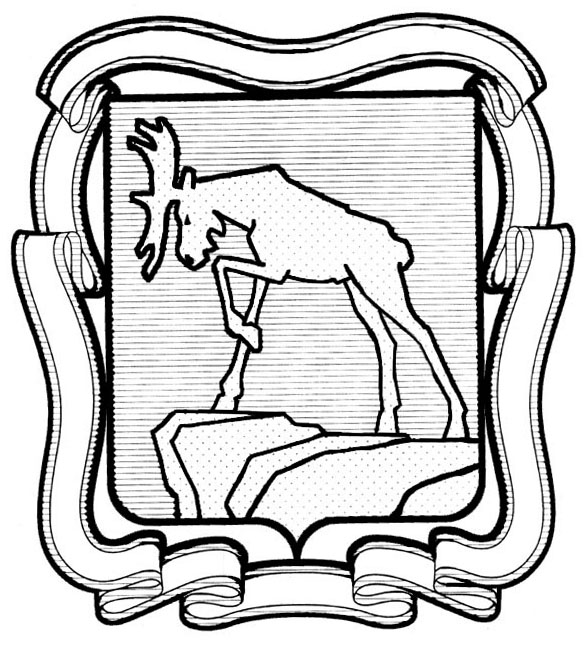 СОБРАНИЕ ДЕПУТАТОВ МИАССКОГО ГОРОДСКОГО ОКРУГА                                                         ЧЕЛЯБИНСКАЯ ОБЛАСТЬ     СОРОК ТРЕТЬЯ СЕССИЯ СОБРАНИЯ  ДЕПУТАТОВ МИАССКОГО ГОРОДСКОГО ОКРУГА ШЕСТОГО СОЗЫВАРЕШЕНИЕ № ____от _______2023 г.Рассмотрев предложение Председателя Собрания депутатов Миасского городского округа Д.Г. Проскурина о назначении собрания граждан, заявление ООО «ЖилКом»  о назначении проведения собрания граждан в целях рассмотрения и обсуждения вопросов внесения инициативного проекта «Благоустройство дворовой территории многоквартирных  домов № 5 по ул. Ак. Павлова, № 152 по ул. 8 Марта в г. Миассе», распоряжение Администрации Миасского городского округа от 09.10.2023 г. № 255-р  «Об определении предполагаемой части территории для реализации в 2024 году инициативного проекта «Благоустройство дворовой территории многоквартирных  домов № 5 по ул. Ак. Павлова,   № 152 по ул. 8 Марта в г. Миассе», учитывая рекомендации комиссии по вопросам законности, правопорядка и местного самоуправления, в соответствии с Решением Собрания депутатов Миасского городского округа  от 26.08.2005 г. №10 «О принятии Положения       «О порядке назначения и проведения собрания граждан в Миасском городском округе»         (в редакции от 25.12.2020 г. №10), руководствуясь Федеральным законом от 06.10.2003 г. №131-ФЗ «Об общих принципах организации местного самоуправления в Российской Федерации» и Уставом Миасского городского округа, Собрание депутатов  Миасского городского округаРЕШАЕТ:1. В целях рассмотрения и обсуждения вопросов внесения инициативного проекта «Благоустройство дворовой территории многоквартирных  домов № 5 по ул. Ак. Павлова,    № 152 по ул. 8 Марта в г. Миассе» назначить собрание граждан. Часть территории Миасского городского округа, на которой будет реализовываться инициативный проект «Благоустройство дворовой территории многоквартирных  домов № 5 по ул. Ак. Павлова,   № 152 по  ул. 8 Марта в г. Миассе», определена распоряжением Администрации Миасского городского округа от 09.10.2023 г. № 255-р  «Об определении предполагаемой части территории для реализации в 2024 году инициативного проекта «Благоустройство дворовой территории многоквартирных  домов № 5 по ул. Ак. Павлова, № 152 по ул. 8 Марта в             г. Миассе».2. Собрание граждан провести 29.10.2023 года в 12 часов 00 минут по адресу:               г. Миасс, во дворе многоквартирного дома № 5 по ул. Ак. Павлова. 3. ООО «ЖилКом» заблаговременно, но не менее чем за 7 дней до проведения собрания по рассмотрению и обсуждению вопроса внесения инициативного проекта известить граждан о времени и месте проведения собрания и вопросах, выносимых на обсуждение.4. ООО «ЖилКом» принять меры по обеспечению общественного порядка и санитарных норм при проведении собрания граждан.5. Настоящее Решение опубликовать в установленном порядке.6. Контроль исполнения настоящего Решения возложить на постоянную комиссию по вопросам законности, правопорядка и местного самоуправления.Председатель Собрания депутатовМиасского городского округа                                                                                  Д.Г. Проскурин